Publicado en  el 29/03/2017 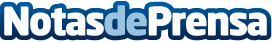 Eloqventia, protagonista del concierto de 'Danzas imaginarias' en San Juan de Dios, MurciaEl concierto, que tiene lugar dentro del ciclo 'Murcia: Músicas históricas', se celebrará hoy a las 20:00 y ha sido programado por el grupo La Tempestad y la Consejería de Cultura y Portavocía de la Comunidad Autónoma de la Región de MurciaDatos de contacto:Nota de prensa publicada en: https://www.notasdeprensa.es/eloqventia-protagonista-del-concierto-de Categorias: Música Murcia http://www.notasdeprensa.es